		Постановлениеот 18 февраля 2021 года  № 7О постановке на учет бесхозяйного недвижимого имущества          Руководствуясь ст.225 Гражданского кодекса РФ, решением Собрания депутатов муниципального образования «Себеусадское сельское поселение» №81 от 26 декабря 2020 года «Об утверждении Положения о порядке выявления, учета и оформления бесхозяйного недвижимого, движимого и выморочного имущества в муниципальную собственность Себеусадского сельского поселения и на основании представленной информации  от АО «Ростехинвентаризация- Федеральное БТИ», Министерства Государственного имущества Республики Марий Эл, территориального управления Федерального агентства по управлению государственным имуществом в Республике Марий Эл, администрации Моркинского муниципального района, Себеусадская сельская администрация ПОСТАНОВЛЯЕТ:Считать бесхозяйным систему водоснабжения: водопровод со скважиной к-за «Карла Маркса», глубина – 164 м, год бурения -1979 г., местоположения: Республика Марий Эл, Моркинский район, д. Тишкино.   Включить в реестр бесхозяйных объектов недвижимости на территории  Себеусадского сельского поселения.Поставить на учет в Филиал ФГБУ «Федеральная кадастровая палата Федеральной службы государственной регистрации, кадастра и картографии» по Республике Марий Эл данный бесхозяйный объект недвижимого имущества.На основании Положения, по истечении года со дня постановки бесхозяйного объекта недвижимого имущества на учет в органе, осуществляющем государственную регистрацию прав на недвижимое имущество, обратиться в суд с требованием о признании права муниципальной собственности на данный объект.Опубликовать настоящее постановление в районной газете «Моркинская земля».        6. Контроль за исполнением настоящего постановления оставляю за собой.  Глава Себеусадской сельской администрации                                                       Ю.И.БукетовРОССИЙ ФЕДЕРАЦИЙМАРИЙ ЭЛ РЕСПУБЛИКМОРКО МУНИЦИПАЛЬНЫЙРАЙОНВОЛАКСОЛА ЯЛЫСЕ АДМИНИСТРАЦИЙ425146, Марий Эл  Республик, Морко район, Волаксола ял, Колхозный урем, 4Телефон/факс  8 (83635) 9-35-87.Е-mail:adm_seb@mail.ru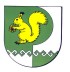 РОССИЙСКАЯ ФЕДЕРАЦИЯСЕБЕУСАДСКАЯ СЕЛЬСКАЯ  АДМИНИСТРАЦИЯ МОРКИНСКОГО МУНИЦИПАЛЬНОГО РАЙОНАРЕСПУБЛИКИ МАРИЙ ЭЛ425146, Республика Марий Эл, Моркинский район, д. Себеусад, ул. Колхозная, 4Телефон/факс  8 (83635) 9-35-87.Е-mail: adm_seb@mail.ru